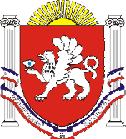 РЕСПУБЛИКА КРЫМРАЗДОЛЬНЕНСКИЙ РАЙОНКОВЫЛЬНОВСКИЙ СЕЛЬСКИЙ СОВЕТ  60 (внеочередное) заседание 2 созываРЕШЕНИЕ 12 октября 2023 года			с. Ковыльное				№ 386О внесении изменений в решение Ковыльновского сельского совета от 27.11.2019 № 34 «Об утверждении Положения о муниципальной службе в Ковыльновском сельском поселении Раздольненского района Республики Крым» (в редакции решений от 26.02.2020 № 65; от 19.03.2020 № 71; от 22.04.2020 № 77; от 16.03.2021 № 135; от 10.11.2021 № 207, от 09.03.2022 № 233, от 19.04.2022 № 250; от 22.12.2022 № 297; от 10.03.2023 № 322) В связи с изменениями норм действующего федерального законодательства, в соответствии с Федеральными Законами от 06.10.2003 № 131-ФЗ «Об общих принципах организации местного самоуправления в Российской Федерации», 02.03.2007 № 25-ФЗ «Об основах муниципальной службы в Российской Федерации», Федеральным законом от 10.07.2023 № 286-ФЗ «О внесении изменений в отдельные законодательные акты Российской Федерации», принимая во внимание предложение прокуратуры Раздольненского района от 31.07.2023 № Исорг-20350020-1797-23/-20350020, заключение прокуратуры Раздольненского района от 19.09.2023 № Исорг-20350020-2204-23/6784-20350020 Ковыльновский сельский совет РЕШИЛ:1. Внести в решение Ковыльновского сельского совета от 27.11.2019 № 34 «Об утверждении Положения о муниципальной службе в Ковыльновском сельском поселении Раздольненского района Республики Крым» (в редакции решений от 26.02.2020 № 65; от 19.03.2020 № 71; от 22.04.2020 № 77; от 16.03.2021 № 135; от 10.11.2021 № 207, от 09.03.2022 № 233, от 19.04.2022 № 250; от 22.12.2022 № 297; от 10.03.2023 № 322) следующие изменения:1.1. в приложении к решению:1). пункты 4, 5, 7 статьи 14 главы 3 изложить в следующей редакции:«4. В случае, если владение лицом, замещающим должность муниципальной службы, ценными бумагами (долями участия, паями в уставных (складочных) капиталах организаций) приводит или может привести к конфликту интересов, указанное лицо обязано передать принадлежащие ему ценные бумаги (доли участия, паи в уставных (складочных) капиталах организаций) в доверительное управление в соответствии с гражданским законодательством Российской Федерации.5. Непринятие муниципальным служащим, являющимся стороной конфликта интересов, мер по предотвращению или урегулированию конфликта интересов является правонарушением, влекущим увольнение муниципального служащего с муниципальной службы, за исключением случаев, установленных федеральными законами.7. Непринятие муниципальным служащим, являющимся представителем нанимателя, которому стало известно о возникновении у подчиненного ему муниципального служащего личной заинтересованности, которая приводит или может привести к конфликту интересов, мер по предотвращению или урегулированию конфликта интересов является правонарушением, влекущим увольнение муниципального служащего, являющегося представителем нанимателя, с муниципальной службы, за исключением случаев, установленных федеральными законами.»;2) пункт 7 статьи 16 главы 3 изложить в следующей редакции:«7. Непредставление муниципальным служащим сведений о своих доходах, расходах, об имуществе и обязательствах имущественного характера, а также о доходах, расходах, об имуществе и обязательствах имущественного характера своих супруги (супруга) и несовершеннолетних детей в случае, если представление таких сведений обязательно, либо представление заведомо неполных сведений является правонарушением, влекущим увольнение муниципального служащего с муниципальной службы, за исключением случаев, установленных федеральными законами.»;3) статью 16 главы 7 дополнить пунктом 7.1 следующего содержания:«7.1. Представление муниципальным служащим заведомо недостоверных сведений, указанных в пункте 7 настоящей статьи, является правонарушением, влекущим увольнение муниципального служащего с муниципальной службы.»;4) статью 29 главы 7 дополнить пунктом 8.1 следующего содержания:«8.1. Муниципальный служащий освобождается от ответственности за несоблюдение ограничений и запретов, требований о предотвращении или об урегулировании конфликта интересов и неисполнение обязанностей, установленных настоящим Положением и другими федеральными законами в целях противодействия коррупции, в случае, если несоблюдение таких ограничений, запретов и требований, а также неисполнение таких обязанностей признается следствием не зависящих от него обстоятельств в порядке, предусмотренном частями 3 - 6 статьи 13 Федерального закона от 25 декабря 2008 года № 273-ФЗ «О противодействии коррупции».». 2. Обнародовать настоящее решение на информационных стендах населенных пунктов Ковыльновского сельского поселения и на официальном сайте Администрации Ковыльновского сельского поселения в сети Интернет (http://kovilnovskoe-sp.ru/).3. Настоящее решение вступает в силу со дня его официального опубликования (обнародования).4. Контроль за выполнением настоящего решения возложить на председателя Ковыльновского сельского совета - главу Администрации Ковыльновского сельского поселения.Председатель Ковыльновского сельского совета -глава Администрации Ковыльновского сельского поселения					Ю.Н. Михайленко